12 October 2016Dear Parent/Carer Ski Trip to Salzburger in Austria (Friday 9 – Saturday 17 February 2018)Following on from previous successful ski trips run by the College, we would like to inform you of the 2018 ski trip to Salzburger in Austria.  The trip will run over the February 2018 half-term holiday (9 – 17 February 2018).  We will be based at the four-star Jugundhotel Aicher.The cost is £979 and this will cover transport (by coach) to and from the resort, full board including lunches, accommodation, a lift pass, ski hire, ski boot hire, ski lessons, insurance and coach travel to all activities whilst in the resort.The ski trip will last nine days, which will include six days of skiing.  Students are only allowed to ski with an instructor and will receive four hours tuition on the slopes from qualified ski instructors.Evening entertainment after the meal may include activities such as tenpin bowling, swimming, karaoke, a DVD evening, ice-skating, a disco and awards evenings.We are expecting a great deal of interest in the trip based on previous uptakes.  Places are limited so please complete and return the attached reply slip as soon as possible or by Wednesday 30 November 2016 to confirm you would like your son/daughter to take part in this fantastic opportunity and to confirm you have paid a deposit of £200 via ParentPay.  If your son/daughter is accepted on to the trip, the £200 deposit is non-refundable.  If your son/daughter is not accepted, your deposit will be returned in full.All payments for the trip (including the deposit) must be made via ParentPay.  To make a payment please log on to ParentPay (www.ParentPay.com) and click “2018 Ski Trip”.  Places are limited and will be offered on a first-come-first-served basis so please ensure you pay your deposit by Wednesday 30th November 2016.  Payment can be in full or in instalments – please see below for details of the instalment dates .If you wish to pay on a monthly basis this can be arranged, however the final total of £979 must be paid by the Monday 30 October 2017.Please return the completed reply slip to reception in an envelope marked Ski Austria 2018 which will also confirm the initial deposit has been paid via ParentPay.Yours faithfullyMr N MillsSki Trip OrganiserYears 7 – 12 Ski Austria 2018 (9 – 17 February 2018)Please complete and return in an envelope marked ‘Ski Austria 2018’ to reception by Wednesday 30 November 2016.I would like my son/daughter to be considered for a place on the ski trip to Austria which takes place in February 2018 and confirm the initial deposit of £200 has been paid via ParentPay.I understand that if my son/daughter is accepted on to the trip, the £200 deposit is non-refundable. 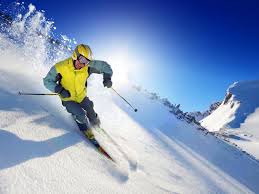 Instalment DatesAmountWednesday 30 November 2016£200Tuesday 28 February 2017£200Friday 30 June 2017£250Monday 30 October 2017£329Name of StudentFormName (Parent / Carer)Telephone Numbers(s)Signed (Parent / Carer)Date